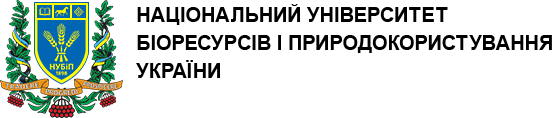 Економічний факультет                    Кафедра фінансів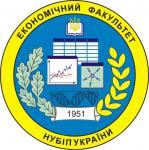 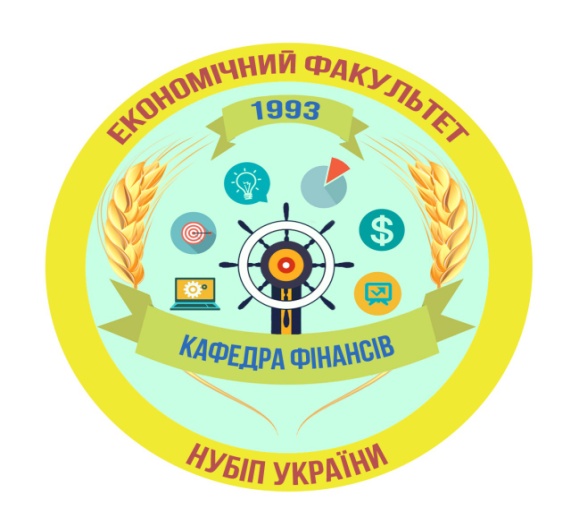 ПРОГРАМАКРУГЛОГО СТОЛУ«Напрямки удосконалення ОНП з підготовки магістрів та аспірантів за спеціальністю «Фінанси, банківська справа та страхування»7  жовтня 2020 рокуКруглий стіл відбудеться 7 жовтня 2020 р. в ауд. 512  корпус 10Вхід за посиланням: https://zoom.us/j/95111335312?pwd=VGRKYXJGMmRhVlhpdTkrNW8wMXRudz09Идентификатор конференции: 951 1133 5312Код доступа: 2c9caGРеєстрація учасників – 11.15 – 11.30Київ – 2020Мета круглого столу: обговорення змісту ОНП 072 Фінанси, банківська справа та страхування (другий та третій освітньо-науковий рівень), відповідного навчального плану у частині обов’язкових дисциплін та систематизація пропозицій щодо посилення прикладної складової освітньо-наукової програми.Організаційний комітет:Діброва А.Д. – декан економічного факультет, голова оргкомітету;Давиденко Н.М. – завідувач кафедри фінансів, співголова оргкомітету;Тітенко З.М. – ст.викладач кафедри фінансів, член оргкомітету;Буряк А.В. – доцент кафедри фінансів, секретар оргкомітету.11.30 – 11.40 Відкриття круглого столуПривітання учасниківДІБРОВА Анатолій Дмитрович, доктор економічних наук, професор, декан економічного факультетуМодераторДАВИДЕНКО Надія Миколаївна, доктор економічних наук, професор, завідувач кафедри фінансів11.30 – 11.4511.30 – 11.45Характеристика ОНП та здатність працевлаштування випускниківДавиденко Надія Миколаївна, доктор економічних наук, професор, гарант ОНП за спеціальністю «Фінанси, банківська справа та страхування»Виступи в обговоренні програмиВиступи в обговоренні програмиВиступи в обговоренні програми1Амер Олена Володимирівна, директор фінансовий, ТОВ «Укравтозапчастина»Амер Олена Володимирівна, директор фінансовий, ТОВ «Укравтозапчастина»2Пасічник Юрій Васильович, доктор економічних наук, професор, провідний науковий співробітник відділу фінансово-кредитної та податкової політики Національного Наукового центру «Інститут аграрної економіки»Пасічник Юрій Васильович, доктор економічних наук, професор, провідний науковий співробітник відділу фінансово-кредитної та податкової політики Національного Наукового центру «Інститут аграрної економіки»3Чайка Оксана Ігорівна, директор з міжнародних зв’язків, АК «Кроу Україна»Чайка Оксана Ігорівна, директор з міжнародних зв’язків, АК «Кроу Україна»4Коваленко Юлія Михайлівна, доктор економічних наук, професор, професор кафедри фінансових ринків, Університет державної фіскальної служби УкраїниКоваленко Юлія Михайлівна, доктор економічних наук, професор, професор кафедри фінансових ринків, Університет державної фіскальної служби України5Квасницька Раїса Степанівна, доктор економічних наук, професор, професор кафедри фінансів, банківської справи та страхування, Хмельницький національний університетКвасницька Раїса Степанівна, доктор економічних наук, професор, професор кафедри фінансів, банківської справи та страхування, Хмельницький національний університет6Танклевська Наталія Станіславівна, доктор економічних наук, професор, завідувач кафедри економіки та фінансів, ДВНЗ "Херсонський державний аграрний університет"Танклевська Наталія Станіславівна, доктор економічних наук, професор, завідувач кафедри економіки та фінансів, ДВНЗ "Херсонський державний аграрний університет"7Боярко Ірина Миколаївна, доктор економічних наук, доцент, доцент кафедри фінансів, ДВНЗ «Університет банківської справи»Боярко Ірина Миколаївна, доктор економічних наук, доцент, доцент кафедри фінансів, ДВНЗ «Університет банківської справи»8Кравченко Ольга Олексіївна, доктор економічних наук, професор, професор кафедри фінансів і кредиту Державного університету інфраструктури та технологійКравченко Ольга Олексіївна, доктор економічних наук, професор, професор кафедри фінансів і кредиту Державного університету інфраструктури та технологій9Алєскерова Юлія Володимирівна, доктор економічних наук, старший науковий співробітник професор кафедри фінансів, банківської справи та страхування, Вінницький національний аграрний університетАлєскерова Юлія Володимирівна, доктор економічних наук, старший науковий співробітник професор кафедри фінансів, банківської справи та страхування, Вінницький національний аграрний університет10Грицина Оксана Володимирівна, кандидат економічних наук, доцент, завідувач кафедри фінансів, банківської справи та страхування, Львівський державний аграрний університетГрицина Оксана Володимирівна, кандидат економічних наук, доцент, завідувач кафедри фінансів, банківської справи та страхування, Львівський державний аграрний університет11Шолойко Антоніна Сергіївна, кандидат економічних наук, доцент, доцент кафедри страхування, банківської справи та ризик-менеджменту, Київський національний університет імені Тараса ШевченкоШолойко Антоніна Сергіївна, кандидат економічних наук, доцент, доцент кафедри страхування, банківської справи та ризик-менеджменту, Київський національний університет імені Тараса ШевченкоЗапитання та закриття круглого столуЗапитання та закриття круглого столуЗапитання та закриття круглого столу